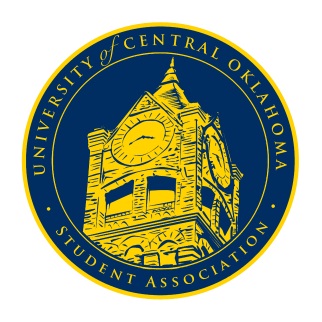       University of Central Oklahoma   Student Association10th Meeting, Fall Session of the 26th LegislatureNigh University Center, Will Rogers RoomNovember 7th, 2022 4:00 PMCall to Order(Begins the meeting, includes opening customs and procedures)Pledge of AllegianceRoll CallApproval of the Minutes(This approves the secretary’s record keeping of the last meeting)Special Orders(Formalities or Proceedings not according to law or custom)UCOSA Political Update: Lauren BerryItems to be Considered(Business to be seen today)CFR22-106CR22-105New Business(New legislation to be sent to committee)Student Concerns (Open forum for any student to address concerns to the UCO Student Congress)Announcements(General Announcements)Adjournment(End of meeting, must be motioned and seconded)Important Dates:November 12-13th – OSGA Fall Congress